Обзорная экскурсия.  «Дом ,в котором я живу(мальцевский домик)»Цель:- познакомить детей со своей «малой родиной», улицами, жилыми домами и общественными зданиями микрорайона, их назначением , название домов и улиц:- научить детей ориентироваться по плану микрорайона;- закрепить правила уличного движения, правила поведения на улице и в общественных местах , обогатить словарь детей;- познакомить детей со  школой, в которой будут учиться дети- расширить знания детей о профессиях работников социальной сферы, содержанием и значимостью их труда для жителей города :уточнить, где работают мамы- стимулировать у детей интерес и любовь к своему микрорайону, заботу о его красоте, чистоте;- укрепить здоровье детей в процессе прогулок.Предварительная работаа )Рассматривание альбома « Наш город»б ) Дид. Игра «Улицы нашего города»в)Беседа с детьми: «Профессии наших родителей»« Переходим дорогу зимой» «Мой друг – светофор»Физическая нагрузка.Подвижные игры: а) «Веселые пружинки»б) «К названному дереву беги»в)  «Маленькие ножки..»г) «Через ручеек»Основные движения: ходьба парами, в колонне, прыжки через «ров», бег «змейкой»,ходьба с высоким подниманием колен.3.Дидактические игры :а) «Кто быстрее найдет березу, ель, липу.»б) « Мамы разные нужны ,мама всякие важны»в) « Сигналы светофора»Ход- Ребята, сегодня мы с вами отправимся в поход по нашему микрорайону. Вы познакомитесь с гордостью нашего города: Георгиевским собором(Храм св. Георгия Победоносца, мастера Л.Н. Бенуа) ,с памятником А. Мальцову ,основателю нашего города , различными видами жилых домов и административных зданий, с людьми различных профессий, работающих там, полюбуетесь красотой нашей природы. Помните о правилах безопасности: необходимо слушаться старших и хорошо себя вести, не шуметь, не толкаться, оказывать помощь друг другу, переходить дорогу в безопасных местах, не оставлять в местах привала мусор, беречь природу.- Что поможет нам в путешествии? (карта). Вы уже умеете пользоваться планом. Вы путешествовали по плану в групповой комнате, на участке детского сада. Идем по плану.- Кто знает, на какой улице находится наш детский сад? (ул. Белинского)- А кто такой  Белинский? Почему его именем названа улица? (Улица названа в честь русского писателя , знаменитого литературного критика). Цель нашего похода - познакомиться с достопримечательностями нашего города ,различными видами домов. Они разные. Обратите внимание на высоту, размер. (Ответы детей). Посмотрите на план, в каком направлении мы пойдём? (Прямо, направо, прямо, , налево, прямо).- Слева и справа от вас по ходу нашего движения красивые однозтажные дома. Как они называются?(Мальцевские) 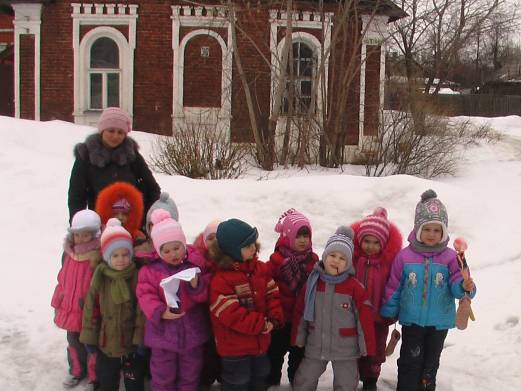 Название дома получили от имени основателя нашего города Акима Мальцова. В любом конце города целые улицы этих однозтажных коттеджей, которые были построены более двести  лет назад для пролетариата .Кто из вас живет в таких домах? Кто знает название улиц?  Мы пересекаем улицу Ленина, поворачиваем  вправо ,идем по улице Гоголя.   Переходим дорогу, вспоминаем правила перехода, особенности зимней дороги. Движение    здесь двустороннее ,т.е транспорт движется с двух сторон. С лева от нас здание администрации города. обратите внимание над ним флаг России .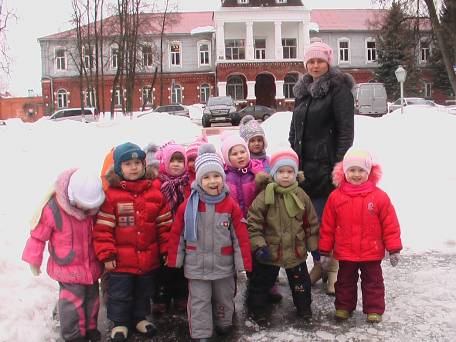 Там находится мзр города    Справа от нас здание гороно. (объяснение функции учереждения) У кого работают там мамы?Сейчас мы переходим дорогу по правилам светофора ,назовем их.Теперь мы движемся по аллеям парка ,посмотрите какие деревья вы знаете.Дид. игра «Кто быстрее най дет дерево, какое я назову»Перед нами памятник Акиму Мальцову -основателю Гусь-Хрустального города.  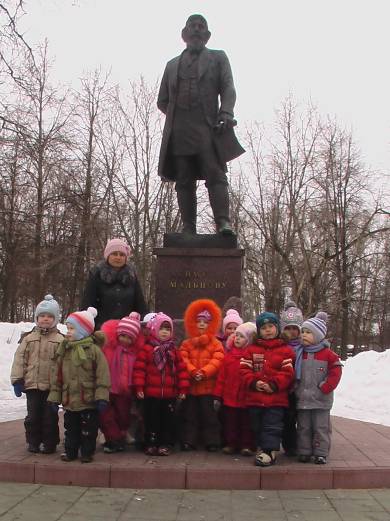 В 1756 году крупным стеклопромышленником России Акимом Мальцовым на реке Гусь был основан хрустальный завод ,положивший начало нашему городу. Городок наш и правда хрустальный, стеклянный .В городе работает Хрустальный завод, стекольный завод им.Дзержинского, завод «Стекловолокно», «Опытный стекольный завод»з-д Кварцевого стекла, филиал НИИ стекла, стекольный колледж, где готовят специалистов стекольного производства. Кто из ваших родителей работает на этих заводах?Перед нами жемчужина нашего города - Храм св. Георгия Победоносца известного архитектора Л.Н. Бенуа, который в 1892г.представил проект будущего Георгиевского собора.А знаменитый художник Васнецов для Гусевского храма исполнил следующие работы: «Страшный суд»  «О тебе радуется , Благодатная»  «Евхаристия» «Сошествие во ад»В настоящее время в соборе располагается Музей хрусталя имени Мальцовых- неотемлемая  часть Владимиро-Суздальского музея – заповедника. Он привлекает туристов из всех уголков страны, зарубежных гостей, демонстрируя незабываемое сочетание гениальных произведений архитектуры, живописи и стеклоделия.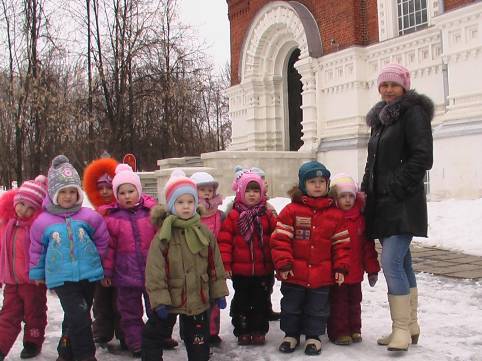 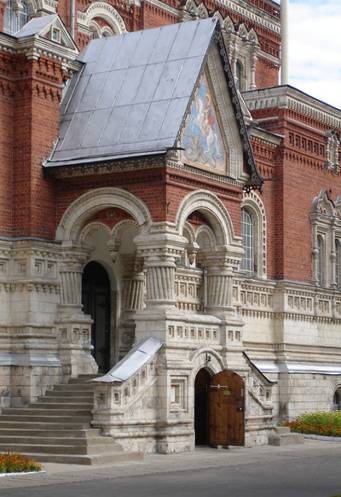 А наш путь продолжается по улице Лейтенанта Шитова погибшего при задержание опасного преступника. Мы идём по тратуару. Давайте поиграем в игру «весёлые пружинки». А это общеобразовательная школа №15 в который вы все вместе будите учиться. Люди каких профессий там работают? 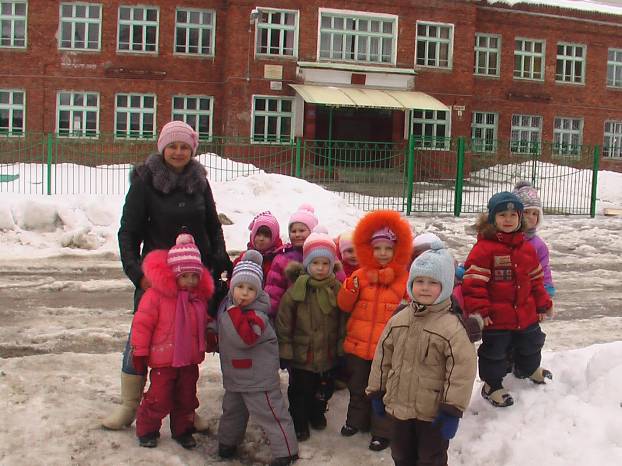 Мы возвращаемся назад в детский сад.Подвижные игры: «через ручеёк» «маленькие ножки, шагают по дорожке»Итог- Наш поход завершен. Что вам больше всего понравилось в нем? Я предлагаю вам выполнить коллективную поделку из соленого теста «Мальцевский домик» на день рождение нашего города.Дома бывают разные:Высокие и низкие,Зелёные и красные,Далёкие и близкие,Панельные, кирпичные,Вроде бы обычные,Дошкольные, лечебные,Торговые, учебные,Театры и жилые,Красивые такие!Полезные, прекрасные -Дома бывают разные.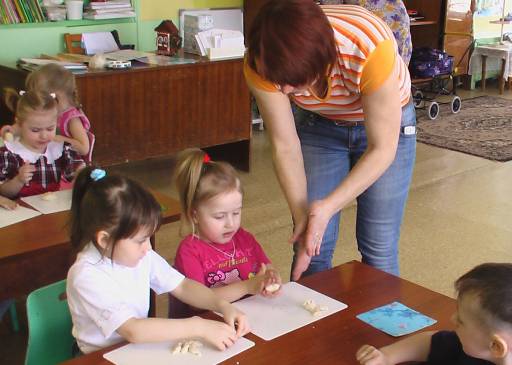 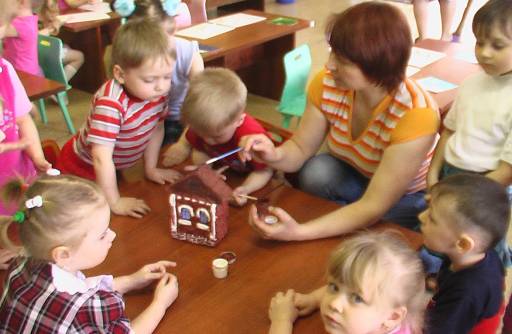 